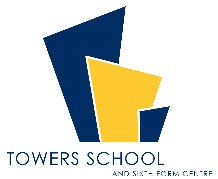 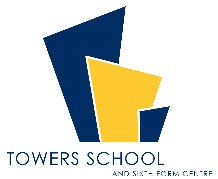 Towers School and Sixth Form CentreJob Description: Design & Technology Technician Purpose of the Job:To assist teaching staff in providing students at Towers School with a relevant and effective Design & Technology experience and ensure high levels of achievement. Key duties and responsibilities:Daily/Lesson PreparationPrepare materials and ingredients as required by the subject teacher prior to lessons Ensure hand tools are kept in optimum condition and stored correctly Organise extra equipment for lessons Regularly maintain the equipment and machinery in the workshop and classroom areas Empty and clean the dust extraction filters as required by the manufacturer Keep all classrooms organised and free from hazards To assist Technology staff in developing appropriate resources for teaching and learning. Organise materials, ingredients and tools in the DepartmentStock-taking and ordering of materials, ingredients and equipmentGeneralAssist with organisation of trips To provide support for the teacher during practical lessons this will include food lessonsUnder the direction of the Faculty Lead, ensure that all Health & safety requirements are met.To assist teaching staff in promoting and raising the profile of Visual Arts within and outside School. To support the development and delivery of Computer Aided Design & Manufacture in D&T including cookery. Work as part of a team within the Visual Arts Department assisting each other as and when required To undertake such other tasks relevant to the work of the Visual Arts Department or the needs of the school as they may arise. GeneralKey attributes: Practical/hands-on experience is desirable but not a necessityAbility to show initiative and to prioritise one’s own work and that of othersAbility to work as part of a team and individuallySelf-motivating with the ability to multi taskConfident in the use of ICTSchool:Towers School & Sixth Form CentreGrade:Kent Range 3Responsible to:Visual Arts Lead 